Publicado en Pasadena el 14/08/2024 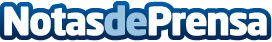 DQLabs Modern Data Quality Summit 2024 acelera el camino hacia la preparación para la IADatos de calidad, inteligencia artificial: la inteligencia artificial está tan preparada como sus datosDatos de contacto:DQLabs PRDQLabs PR7203600686Nota de prensa publicada en: https://www.notasdeprensa.es/dqlabs-modern-data-quality-summit-2024-acelera_1 Categorias: Internacional Innovación Tecnológica Actualidad Empresarial http://www.notasdeprensa.es